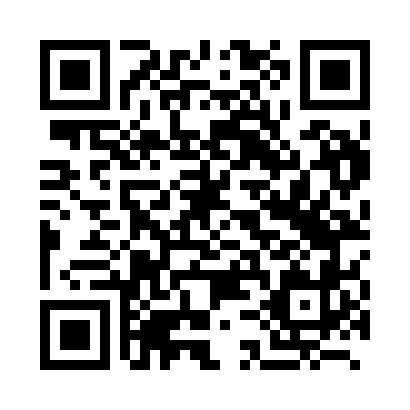 Prayer times for Ileana, RomaniaWed 1 May 2024 - Fri 31 May 2024High Latitude Method: Angle Based RulePrayer Calculation Method: Muslim World LeagueAsar Calculation Method: HanafiPrayer times provided by https://www.salahtimes.comDateDayFajrSunriseDhuhrAsrMaghribIsha1Wed4:066:031:116:118:1910:092Thu4:036:011:106:118:2010:103Fri4:016:001:106:128:2210:124Sat3:595:581:106:138:2310:145Sun3:575:571:106:148:2410:166Mon3:555:561:106:148:2510:187Tue3:535:541:106:158:2610:208Wed3:515:531:106:168:2810:229Thu3:485:521:106:168:2910:2410Fri3:465:501:106:178:3010:2611Sat3:445:491:106:188:3110:2812Sun3:425:481:106:188:3210:3013Mon3:405:471:106:198:3310:3114Tue3:385:461:106:208:3510:3315Wed3:365:451:106:208:3610:3516Thu3:345:431:106:218:3710:3717Fri3:325:421:106:228:3810:3918Sat3:305:411:106:228:3910:4119Sun3:285:401:106:238:4010:4320Mon3:275:391:106:248:4110:4521Tue3:255:381:106:248:4210:4622Wed3:235:381:106:258:4310:4823Thu3:215:371:106:268:4410:5024Fri3:205:361:106:268:4510:5225Sat3:185:351:106:278:4610:5326Sun3:165:341:116:278:4710:5527Mon3:155:341:116:288:4810:5728Tue3:135:331:116:288:4910:5929Wed3:125:321:116:298:5011:0030Thu3:105:321:116:308:5111:0231Fri3:095:311:116:308:5211:03